Common Core State Standards (CCSS) ResourcesWhere to find the CCSS documents and Supporting Materials: California Department of Education “What are the Common Core Standards?”http://www.cde.ca.gov/re/cc/tl/whatareccss.asp Includes:A 3-min. video explaining the Common Core State StandardsLinks to the Math and English Language Arts StandardsAppendices for Math and ELAPTA’s Parent Guides to Success were developed by teachers, parents, and education experts in response to the Common Core State Standards. http://www.pta.org/parents/content.cfm?ItemNumber=2583&navItemNumber=3363Math:Videos: Math in the ClassroomReasoning About Multiplication and Division (3rd grade)https://www.teachingchannel.org/videos/multiplication-division-in-the-coreAddition within 100: Strategy Sharing (1st grade)https://www.teachingchannel.org/videos/grade-1-mathSkip Counting with Counting Collections (Kindergarten)https://www.teachingchannel.org/videos/skip-counting-with-kindergartenersFrom www.youcubed.orgJo Boaler, Mathematics Education Professor, Stanford UniversityWhy Students in the US Need Common Core Mathhttp://youcubed.org/parents/2014/why-we-need-common-core-math/#more-37English Language Arts: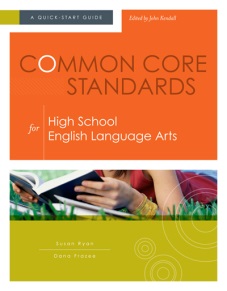 From Common Core Standards for High School English Language ArtsChapter One (a well-written overview of the ELA Standards and the most               significant changes to common curricula)http://www.ascd.org/publications/books/113010/chapters/About-the-Common-Core-English-Language-Arts-Standards-for-High-School.aspxVideos: ELA in the ClassroomExploring Imagery through Beowulf (7th grade)https://www.teachingchannel.org/videos/descriptive-details-sensory-languagePost Its: Little Notes for Big Discussions (5th Grade) https://www.teachingchannel.org/videos/enhance-student-note-takingDescribing Character and Events in a Story (1st Grade)https://www.engageny.org/resource/grade-1-ela-describe-a-character-and-events-a-story-rl13-rl-15